Mobilité dans le cadre d’un projet à l’international :Formateur.trice en LouisianeFormulaireQui êtes-vous ?Les informations sur le candidatIl s’agit de la personne physique déposant sa candidature. * Mettre le nom en majuscules et mettre les noms et prénoms tels qu’ils apparaissent sur le passeport.Lettre de motivation : Intérêt et motivation pour ce programme de mobilité (400 mots maximum)     Quel est votre projet ?Le projetCe programme permet de devenir enseignant.e en Louisiane et d’y enseigner des matières en français dans une école d’immersion en priorité ou le français en tant que français langue étrangère – FLE , aux niveaux maternel, primaire et secondaire inférieur, durant une à trois années scolaires dans l’Etat de Louisiane aux États-Unis avec possibilité d’une extension pour une quatrième et cinquième année.Première prise de connaissance de ce programme de mobilité via : Site internet :Réseaux sociauxBrochure WBI « Le guide des bourses de Wallonie-Bruxelles International » Universités et institutions d’enseignement supérieurPar des connaissancesAutre :NOM Prénom *Numéro de registre national  Lieu et date de naissanceNationalitéSexeN° de passeport ou de registre nationalAdresse (domicile permanent)Adresse (domicile actuel)Adresse mailTéléphone portableTéléphone fixeSituation familialeSituation familialeSituation familialeEtat civil et charges de familleEtat civil et charges de familleEtat civil et charges de familleMission prévue avec conjoint(e)/compagnon/compagneMission prévue avec conjoint(e)/compagnon/compagne  Oui     Non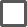 Si oui, nom et profession du/de la conjoint(e) :Si oui, nom et profession du/de la conjoint(e) :Si oui, nom et profession du/de la conjoint(e) :Mission prévue avec enfant(s)Mission prévue avec enfant(s)  Oui     NonSi oui, âge de(s) (l’) enfant(s) :Si oui, âge de(s) (l’) enfant(s) :Si oui, âge de(s) (l’) enfant(s) :Personne de contactPersonne de contactPersonne de contactPersonne à prévenir en cas d’urgenceParentéTéléphone portableTéléphone fixeAdresse mail EtudesEtudesEtudesEtudesEtudesEtudes Genre d’études Noms établissements fréquentés Noms établissements fréquentés Date desdiplômes obtenus  Diplômes obtenus  Mentions                        obtenuesÉtudes supérieuresÉtudes supérieuresÉtudes supérieuresÉtudes supérieuresÉtudes supérieuresSujet de travail de fin d’étudeCours de littérature belge francophoneCours de littérature belge francophoneA cocher (uniquement pour les AESI en FLE)   Oui     NonA cocher (uniquement pour les AESI en FLE)   Oui     NonA cocher (uniquement pour les AESI en FLE)   Oui     NonA cocher (uniquement pour les AESI en FLE)   Oui     Non     Formation d’enseignement bilingue     Formation d’enseignement bilingueA cocher (uniquement pour les Instituteurs. trices)                    Oui     NonA cocher (uniquement pour les Instituteurs. trices)                    Oui     NonA cocher (uniquement pour les Instituteurs. trices)                    Oui     NonA cocher (uniquement pour les Instituteurs. trices)                    Oui     Non                Situation administrative actuelle                Situation administrative actuelleDisciplineAnnée de stageAnnée de titularisationÉtablissementNiveau(x) de classe               Expériences d’enseignement               Expériences d’enseignement               Expériences d’enseignement               Expériences d’enseignementNom de l’ÉtablissementAdresse   Discipline et Classes   Années(dates de début et fin)Expériences de mobilité internationale(à commencer par la plus récente)Expériences de mobilité internationale(à commencer par la plus récente)Expériences de mobilité internationale(à commencer par la plus récente)Expériences de mobilité internationale(à commencer par la plus récente)IntituléDuréeLieuCapacité d’adaptation  Carrière envisagée dans le futur  Carrière envisagée dans le futurActivités de loisirsActivités de loisirsS'il-vous-plaît, veuillez noter, ci-dessous, vos passe-temps, intérêts personnels, compétences spécialisées et/ou autres certifications qui nous aideraient à mieux     connaître vos atouts professionnels.Mouvement de jeunesse ou volontariat, Informatique, Théâtre, Lecture/littérature, Cinéma, Sport/danse, Musique, Beaux-arts/musées, Voyages/tourisme, Travaux manuels, Photographie, Jeux de société, par ex.S'il-vous-plaît, veuillez noter, ci-dessous, vos passe-temps, intérêts personnels, compétences spécialisées et/ou autres certifications qui nous aideraient à mieux     connaître vos atouts professionnels.Mouvement de jeunesse ou volontariat, Informatique, Théâtre, Lecture/littérature, Cinéma, Sport/danse, Musique, Beaux-arts/musées, Voyages/tourisme, Travaux manuels, Photographie, Jeux de société, par ex.ActivitéDescriptionDéclaration sur l’honneurJe soussigné(e), ……………………………………………………… (NOM Prénom) certifie que lesinformations fournies dans le présent formulaire à l’appui de ma candidature sont certifiées  sincères et véritables. Je permets la diffusion des renseignements divulgués pour autant qu’ils soient utiles à la bonne marche du programme. Je m’engage, par la présente, à accepter le poste auquel on m’affectera et à respecter les conditions du programme.Fait à ……………………………………………(lieu), le……………………………(date).Signature (en original)Pour respecter les dispositions du Règlement général sur la protection des données (RGPD), les données sont conservées au service des bourses internationales et utilisées uniquement à des fins de gestion administrative.Pour l’envoi de votre formulaire et les documents à joindre, voyez le chapitre « Votre demande » dans la description de ce soutien.